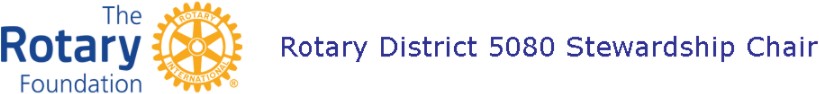 Club Grant Steward DutiesResponsible for implementing, managing, and maintaining club qualification for each grantEnsure no actual or perceived conflicts of interestreport any conflicts as many can be worked out but this needs to be done before the grant goes forward etcEnsure that proper grant management practices are implemented and followed including the Financial Management Planneeds to be following the grant as it goes along to make sure this happensNeeds to be trainedCannot be a signer on the grant account nor serve on the club’s grant project committeeStewardship Rotarian can oversee more than one grant at a timeFinancial Management PlanClub must have a written plan to provide consistent administration of grant fundsProcedures to maintain a standard set of accounts, which includes a complete record of all receipts and disbursements of grant fundsEnsures accountability of District Grant fundsEnsures that signatories cannot be responsible for oversight of the projectEnsure that bank account requirements are in place as per MOUDistrict Grant Training QualificationAt least two of the three Club Project Committee Members (Club Signatures in DACdb) and the Club     Grant Steward need to:Attend the Annual D5080 Grant Management Seminar (in-person or online)Pass the Grant QuizThe above individuals need to be qualified before submitting the grantOctober 2023